Prot. n.  0002164 V.2.1.		               			Amantea, 03 Aprile  2024Ai docenti delle classi V Agli alunni delle classi VAlle famiglieAll’albo sito webOGGETTO: Esame di Stato a.s. 2023/2024:Designazione Commissari Interni; Discipline oggetto della seconda prova scritta e scelta delle discipline affidate ai commissari esterni;Proposta relativa all’abbinamento delle classi/commissioniLa Dirigente ScolasticaVisto il  D.lgs n° 297/94; Visto il D.P.R. n° 275/99; Vista la Legge n° 107/15;Vista l' Ordinanza del Ministro dell’Istruzione del 22 marzo 2024, n.55 avente  per oggetto “Esame di Stato conclusivo del secondo ciclo di istruzione per l’anno scolastico 2023/2024”Vista l' Ordinanza del Ministro dell’Istruzione del 26 marzo 2024, n.12423 avente  per oggetto “Formazione delle commissioni dell’esame di Stato conclusivo del secondo ciclo di istruzione per l’a.s. 2023/2024” Considerata la circolare Interna Prot. 0000646  II.2 del  30/01/2024 avente per oggetto: "Calendario e o.d.g. scrutini I° Quadrimestre as 2023/24"Comunica designazione dei Commissari Interni effettuata dai CdC delle classi quinte:5A Liceo Scientifico5D Liceo Scientifico opzione Scienze Applicate5 F Liceo Scienze Umane5 M Meccanica e Meccatronica5 A Amministrazione, Finanza e Marketing5 N Trasporti e Logistica5 At Biotecnologie Ambientali5 Bt Biotecnologie Sanitarie5O Odontotecnico Nella tabella sottostante, come da circolare Ministeriale riguardante  le discipline oggetto della seconda prova scritta e scelta delle discipline affidate ai commissari esterni delle commissioni d’esame: proposta relativa all’abbinamento delle classi/commissioni nella tabella sottostante le proposte inserite da questa Istituzione nella piattaforma SIDI  Distinti SalutiLa Dirigente ScolasticaProf. ssa Angela De Carlo(Firma autografa sostituita a mezzo stampa ai sensi dell’ex art. 3 comma 2 D.lgs n° 39/93)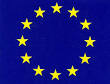 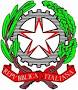 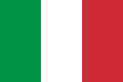 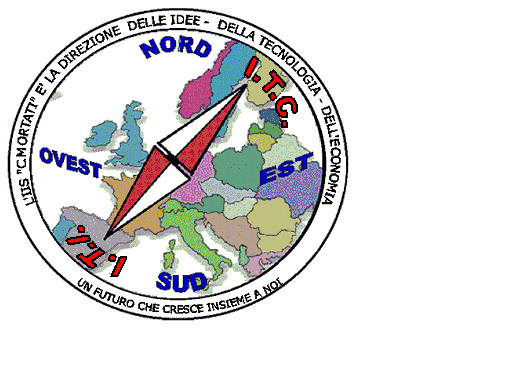 MIUR USR CALABRIADistretto Scolastico n. 17 di Amantea (CS)ISTITUTODI  ISTRUZIONE  SUPERIORELicei : Scientifico – Scienze Umane – Scienze ApplicateIstituto Professionale: Odontotecnico Istituto Tecnico: Chimica, M. e.B.  – Amm.Fin.Marketing  – Nautico-MeccanVia S.Antonio – Loc. S.Procopio - 87032  AMANTEA (CS)Centralino  0982/ 41969 – Sito:www.iispoloamantea.edu.itE-mail: CSIS014008@istruzione.itPosta. Cert.:CSIS014008@pec.istruzione.itCodiceFiscale 86002100781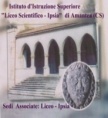 N°MATERIADOCENTE1ITALIANO E LATINOPalermo F.2SCIENZE NATURALIScanga C.3DISEGNO E STORIA DELL'ARTEMatera T.N°MATERIADOCENTE1ITALIANOPititto M. C.2SCIENZE NATURALIChiappetta M. L.3DISEGNO E STORIA DELL'ARTED'Amico V.N°MATERIADOCENTE1LINGUA E LETTERATURA ITALIANAPuglia M.2SCIENZE NATURALIArlia G.3STORIA DELL'ARTED'Amico V.N°MATERIADOCENTE1MECCANICA, MACCHINE ED ENERGIAPuglia A.2TECNOLOGIA MECCANICAPirillo M.3DISEGNO, PROGETTAZIONE E ORGANIZZAZIONEAragona I.N°MATERIADOCENTE1LINGUA E LETTERATURA ITALIANAChirumbolo R. 2SCIENZE MOTORIECiorlia A.3DIRITTO-ECONOMIA POLITICAMasucci A. R.N°MATERIADOCENTE1SCIENZE DELLA NAVIGAZIONE, STRUTTURA E COSTRUZIONELionte D.2SCIENZE MOTORIEDolce G.3ELETTRONICA, ELETTROTECNICA E AUTOMAZIONEFalcone F.N°MATERIADOCENTE1CHIMICA ORGANICA E BIOCHIMICACafforio M.2BIOLOGIA, MICROBIOLOGIA E TEC.Arlia G.3FISICA AMBIENTALECiambrone M.N°MATERIADOCENTE1CHIMICA ORGANICA E BIOCHIMICACafforio M.2BIOLOGIA, MICROBIOLOGIA E TEC.Aloe I.3SCIENZE MOTORIEMorelli A.N°MATERIADOCENTE1SCIENZE DEI MATERIALI E LAB.Liguori P.2LABORATORIO ODONTOTECNICOCastello C.3GNATOLOGIA Cosentini V.Indirizzo di Studi -LiceoPRIMA PROVA SCRITTA AFFIDATA AL COMMISSARIO INTERNOSECONDA PROVA SCRITTA AFFIDATA AL COMMISSARIO ESTERNO:ALTRE DISCIPLINE AFFIDATE AI COMMISSARI ESTERNI:Liceo Scientifico LINGUA E LETTERATURA ITALIANA(A011)MATEMATICA(A027)FILOSOFIA (A019)Liceo Scientifico LINGUA E LETTERATURA ITALIANA(A011)MATEMATICA(A027)LINGUA E CULTURA STRANIERA (AB24)Liceo scientifico- opzione scienze applicateLINGUA E LETTERATURA ITALIANA(A011)MATEMATICA(A027)LINGUA E CULTURA STRANIERA (AB24)Liceo scientifico- opzione scienze applicateLINGUA E LETTERATURA ITALIANA(A011)MATEMATICA(A027)FILOSOFIA (A019)Liceo Scienze UmaneLINGUA E LETTERATURA ITALIANA(A011)SCIENZE UMANE (A018)MATEMATICA (A027)Liceo Scienze UmaneLINGUA E LETTERATURA ITALIANA(A011)SCIENZE UMANE (A018)LINGUA E CULTURA STRANIERA (AB24)Indirizzi di studi- ITI PRIMA PROVA SCRITTA AFFIDATA AL COMMISSARIO ESTERNO:SECONDA PROVA SCRITTA AFFIDATA AL COMMISSARIO INTERNO:ALTRE DISCIPLINE AFFIDATE AI COMMISSARI ESTERNI:Biotecnologie Sanitarie (chimico)LINGUA E LETTERATURA ITALIANA (A012)CHIMICA ORGANICA E BIOCHIMICA (A034)LINGUA INGLESE(AB24)Biotecnologie Sanitarie (chimico)LINGUA E LETTERATURA ITALIANA (A012)CHIMICA ORGANICA E BIOCHIMICA (A034)IGIENE, ANATOMIA, FISIOLOGIA, PATOLOGIA (A050)Biotecnologie ambientali (chimico)LINGUA E LETTERATURA ITALIANA (A012)CHIMICA ORGANICA E BIOCHIMICA (A034)LINGUA INGLESE(AB24)Biotecnologie ambientali (chimico)LINGUA E LETTERATURA ITALIANA (A012)CHIMICA ORGANICA E BIOCHIMICA (A034)CHIMICA ANALITICA E STRUMENTALE (A034)Sistemi informativi aziendali (ITC)LINGUA E LETTERATURA ITALIANA (A012)ECONOMIA AZIENDALE(A045)INFORMATICA (A041)Meccatronica ed energia Artic. Meccanica e meccatronicaLINGUA E LETTERATURA ITALIANA (A012)MECCANICA, MACCHINE ED ENERGIA (A042)LINGUA INGLESE(AB24)Meccatronica ed energia Artic. Meccanica e meccatronicaLINGUA E LETTERATURA ITALIANA (A012)MECCANICA, MACCHINE ED ENERGIA (A042)LINGUA INGLESE(AB24)Conduzione del mezzo (nautico)LINGUA E LETTERATURA ITALIANA (A012)SC. NAVIGAZIONE STRUTTURA COSTRUZIONE MEZZO (A043)SISTEMI E AUTOMAZIONE (A042)Conduzione del mezzo (nautico)LINGUA E LETTERATURA ITALIANA (A012)SC. NAVIGAZIONE STRUTTURA COSTRUZIONE MEZZO (A043)LINGUA INGLESE(AB24)Conduzione del mezzo (nautico)LINGUA E LETTERATURA ITALIANA (A012)SC. NAVIGAZIONE STRUTTURA COSTRUZIONE MEZZO (A043)MECCANICA E MACCHINEIndirizzi di studi ProfessionalePRIMA PROVA SCRITTA AFFIDATA AL COMMISSARIO ESTERNO:SECONDA PROVA SCRITTA AFFIDATA AL COMMISSARIO INTERNO:ALTRE DISCIPLINE AFFIDATE AI COMMISSARI ESTERNI:OdontotecnicoLINGUA E LETTERATURA ITALIANA (A012)Deliberata dal Consiglio di ClasseLINGUA INGLESE(AB24)OdontotecnicoLINGUA E LETTERATURA ITALIANA (A012)Deliberata dal Consiglio di ClasseDIRITTO PRAT.COMMERCIALE, LEGISL.SOCIO-SANITARIA (A046)PROPOSTA ABBINAMENTOClassi I Commissione5A-5D liceoII Commissione5F liceoIII Commissione 5At-5Bt IPSIAIV Commissione 5Ac ITC-5O -Odontotecnico IPSIA -V Commissione5M-5N ITI